République FrançaiseDépartement du GardCOMMUNE DE JONQUIERES SAINT VINCENTARRÊTÉ MUNICIPAL N°2024-029REGLEMENTATION DE LA CIRCULATION ET dU STATIONNEMENTelegage haies de cypresINTERSECTION RUE DE BELLEGARDE / RUE DES MOULINS Le Maire de la Commune de Jonquières Saint Vincent,Vu le Code Général des Collectivités Territoriales et notamment l'article L2213-6 ;Vu la loi n° 82-213 du 2 mars 1982 modifiée relative aux droits et libertés des collectivités locales ;Vu la loi n° 83-8 du 7 janvier 1983 modifiée relative à la répartition des compétences entre les communes, les départements, les régions et l'état ;  Vu le Code Général des Propriétés des Personnes Publiques et notamment l'article L3111.1 ;  Vu le Code de l'Urbanisme notamment ses articles L421-1 et suivants ;  Vu le Code de la Voirie Routière ;  Vu le Code de la Route notamment l'article L411-1 ;Vu l'instruction interministérielle sur la signalisation routière (livre I - 8ème partie - signalisation     temporaire - approuvée par l'arrêté interministériel du 6 novembre 1992 modifié) ;Considérant la demande en date 23/01/2024 présentée par l’entreprise DONNADIEU BOIS, Chemin du Mas Blanc – 30390 DOMAZAN ;A R R Ê T EArticle N°1 : L’entreprise DONNADIEU BOIS est autorisée à occuper le domaine public pour faire l’élagage de haies de cyprès, chez M. Pierre GOUDET, à l’intersection de la Rue de Bellegarde et de la Rue des Moulins, le 24 Janvier 2024 de 8h00 à 12h00.Le stationnement de tous véhicules est interdit.La circulation est sur demi-chaussée.Par dérogation, ces mesures ne s’appliquent pas aux véhicules de chantier.Article N°2 : La signalisation réglementaire conforme aux dispositions de l'Instruction Interministérielle sur la signalisation routière sera mise en place par la bénéficiaire.Article N°3 : Les dispositions définies par le présent arrêté prendront effet le jour de la mise en place de la signalisation.Article N°4 : Monsieur le Directeur Général des Services et les agents placés sous son autorité sont chargés, chacun en ce qui le concerne, de la publication, de la notification et de l’exécution du présent arrêté, dont ampliation sera transmise à Monsieur le Commandant de Gendarmerie de Bouillargues / Bellegarde.						Fait à Jonquières Saint Vincent, le 23/01/2024Le Maire, Jean-Marie FOURNIER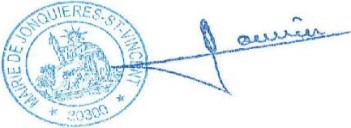 